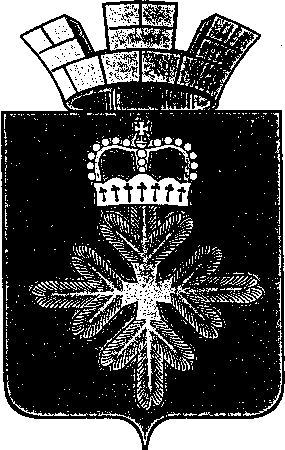 РАСПОРЯЖЕНИЕАДМИНИСТРАЦИИ ГОРОДСКОГО ОКРУГА ПЕЛЫМВ целях организации деятельности администрации городского округа Пелым, в соответствии с регламентом работы администрации городского округа Пелым, планом работы администрации городского округа Пелым на 2017 год:Утвердить план работы администрации городского округа Пелым на ноябрь 2017 года (далее – План работы) согласно приложению.Поручить организационному отделу муниципального казенного учреждения «Учреждение по обеспечению деятельности органов местного самоуправления и муниципальных учреждений городского округа Пелым» (Якимова Н.В.):на основании Плана работы сформировать календарный план-сетку работы администрации городского округа Пелым на ноябрь 2017 года;разместить План работы на официальном сайте городского округа Пелым в информационно-телекоммуникационной сети «Интернет»;Контроль за исполнением настоящего распоряжения возложить на заместителя главы администрации городского округа Пелым А.А. Пелевину.Глава городского округа Пелым                                                               Ш.Т.АлиевУтвержден:распоряжением администрациигородского округа Пелымот 27.10.2017 № 222ПЛАН РАБОТЫадминистрации городского округа Пелымна ноябрь 2017 годаИсп: Н.В.Якимова 8(34386)45-1-69от 27.10.2017 № 222п. ПелымО плане работы администрации городского округа Пелымна ноябрь 2017 годаДатаВремяМероприятиеМестоОтветственныйкаждый поне-дельник9.00Оперативное совещание руководителей предприятий и государственных учрежденийкаб. № 1Ш.Т.Алиевкаждый четверг9.00Аппаратное совещание при главезалзаседанийШ.Т.Алиевкаждый четверг09.30Оперативное совещание с руководителями муниципальных учреждений образования и культурыкаб. № 7А.А.Пелевина2-й и 4-й понед.месяца15.00-17.00Прием гражданкаб. № 1Ш.Т.Алиев2-я и 4-я среда месяца15.00-17.00Прием гражданкаб. № 2Т.Н.Баландина1-й и 3-й вторникмесяца15.00-17.00Прием гражданкаб. № 7А.А.Пелевинапо факту разм. проц.торСовещание Единой комиссии по осуществлению закупок для обеспечения нужд ГО Пелымкаб. № 2Е.В.ФатуллаеваноябрьМесячник гражданской обороныГО ПелымГ.Ю.ПотанинаВ теч. месяцаПроведение мероприятий, посвященных Дню народного единства (по отдельному плану)Предприятия и учрежденияН.Г.Садртдинованоябрь 2017Размещение информации о подготовке и проведении мероприятий, посвященных Дню образования муниципального образования пос. Пелым и Недели местной демократии, на официальном сайте городского округа в сети Интернет и в средствах массовой информацииЛемешева Е.В., специалист администрации;Ульянова И.А., директор МКУК «ДК п. Пелым»ноябрь 2017Пресс-релиз о деятельности Думы шестого созываА.А.Пелевина, зам.главы администрацииТ.А.Смирнова, зам.председателя Думы ГО Пелымпо дополнительному графикуТоварищеская встреча спортивных команд администрации городского округа Пелым и Думы ГО Пелым по волейболуО.В.Сорокина, ведущий специалист администрацииноябрь 2017Конкурс социальных проектов  «Молодежная  инициатива» презентация собственных идей по развитию городского округа Пелым «Я во власти!»Сорокина ОВ., ведущий специалист администрацииноябрь 2017Проведение соц.опроса граждан «Проблемные вопросы Пелыма»«Спроси у главы»А.А.Пелевина, Н.П.Кушнир, директор ИМЦноябрь 2017 года – апрель 2018 годаПроведение профориентационной работы:«Администрация городского округа Пелым.Статус муниципального служащего»Е.А.Смертина,зам.главы администрации,Т.Н.Баландина, зам.главы администрацииО.В.Сорокина, вед.специалист администрации,Н.П.Кушнир, директор ИМЦноябрь 2017Анкетирование граждан «Что я знаю о местной политике»«Если бы я был главой городского округа Пелым»А.А.Пелевина, зам.главы администрации, Н.П.Кушнир, директор ИМЦоктябрь 2017 – март 2018Организация рубрики в СМИ«Азбука права» по теме «Уроки демократии»Алиева А.Ш.,юрист МКУКДК п. Пелым0113.15Совещание организационного комитета по проведению мероприятий по антинаркотической направленностикаб. № 7Н.Г.Садртдинова0314.00Совещание МВК по координации деятельности в сфере формирования доступной среды жизнедеятельности для инвалидов и других маломобильных групп населения в ГО Пелымзал заседаний Н.Г.Садртдинова0315.00Заседание рабочей группы по вопросам взыскания задолженности с населения за жилищные и комм. услугизал заседанийМ.В.Внукова0412.00Праздничное мероприятие «Примером сильны и сердцем отважны»ДК п. ПелымН.Г.СадртдиноваС.В.Кочурова0418.00Всероссийская акция «Ночь искусств-2017, Ночь истории -2017» под девизом «Искусство объединяет»ДК п. ПелымН.Г.СадртдиноваИ.А.Ульянова0714.00Заседание жилищной комиссиизал заседанийМ.В.Внукова0717-00Спортивный праздник, посвященный Дню народного единства (для воспитанников военно-патриотического клуба «Луч»)Спортзал МКОУ СОШ №1Н.Г.СадртдиноваС.Г.Колодько0811.00Публичные слушания по проекту решения «О внесении изменений в Устав го Пелым»зал заседанийЕ.В.Лемешева1015.00Заседание рабочей группы по вопросам взыскания задолженности с населения за жилищные и комм.услугизал заседанийМ.В.Внукова1314.00Комиссия по стратегическому развитиюзал заседанийЕ.Ш.Абдуллаева1411.00Видеоконференция по вопросам оплаты труда и легализации трудовых отношенийстудия видеоконференцииН.Н.Якимова1414.00Заседание комиссии по соблюдению требований к служебному поведению муниципальных служащих ГО Пелым и урегулированию конфликта интересов зал заседанийЕ.В.Лемешева1714.00Заседание рабочей группы по вопросам взыскания задолженности с населения за жилищные и комм.услугизал заседанийМ.В.Внукова1715.00Проведение публичных слушаний по проекту бюджета ГО Пелым на 2018 год и плановый период 2019 – 2020 гзал заседанийН.Н.Якимова2315.00Комиссия по стратегическому развитию Комиссия по повышению качества предоставления муниципальных услугзал заседанийЕ.Ш.Абдуллаева23в теч. дняПоздравление Свиридовой Н.Т. с 90-летием Адресноп. ПелымН.Г.Садртдинова2317.00Заседание Думы городского округа Пелымзал заседаний ДумыЕ.В.Лемешева24в теч. дняПоздравление Чиркова А.А.,с 80-летием Адресноп. АтымьяН.Г.Садртдинова2414.00Подведение итогов конкурса по отбору субъектов малого и среднего предпринимательства на предоставление субсидии  из местного бюджетадля оказания финансовой поддержкизал заседанийН.Н.Якимова2415.00Заседание рабочей группы по вопросам взыскания задолженности с населения за жилищные и комм.услугизал заседанийМ.В.Внукова3014.00Заседание комиссии по предотвращению незаконной заготовки и оборота древесины на территории ГО Пелым каб. № 2Т.Н.Шрамкова